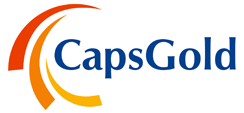 CapsSPOT Client Feedback FormCompany’s Name: ______________________________________	Date: _____________Concerned Person: ______________________________________	Login ID: __________Are you aware how to check that you are connected to CapsSPOT? 		  	  Yes   	  NoAre you aware how to logoff and logout properly?				  	  Yes   	  NoAre you aware how to change your password?				 	  	  Yes   	  NoAre you aware how to restrict auto login? 					   	  Yes   	  NoAre you aware how to launch and view market watch?		 	  	  	  Yes   	  NoAre you aware how to buy/sell any particular commodity at market rate? 	  	  Yes   	  NoAre you aware how to place a buy/sell order for any particular commodity? 	  	  Yes   	  NoAre you aware how to check your current net position “At a Glance”? 	  	  	  Yes   	  NoAre you aware how to change or cancel a buy/sell order at any point of time?	  	  Yes   	  NoAre you aware how to check if your trade is executed or not?		 	  	  Yes   	  NoAre you aware how to view your margin table and know your limit?		  	  Yes   	  NoAre you aware that you can place order and buy/sell through our call center? 	  	  Yes   	  NoAre you aware how to view the tick chart/graph of a particular commodity?	  	  Yes   	  NoAre you aware that a tax invoice is required for any transaction buy/sell?	  	  Yes   	  NoAre you satisfied with the briefing given out by our executive? 			  	  Yes   	  NoIf No: What needs to be improvised? /what do you think was lacking: ____________________On the whole how did you like “CapsSPOT”? 	Excellent	Good	   Average	Poor(Circle as appropriate)Please mention suggestions/comments if any: __________________________________________________________________________________For Office Use:Noted & Posted by:				Action Taken (If Any):